واحد داخلی تضمین کیفیت پوهنتون هرات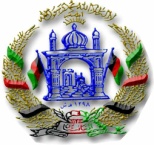 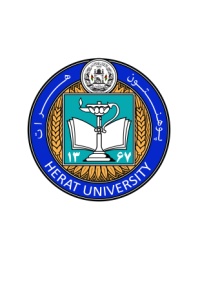 Herat University - Internal Quality Assurance Unit - IQAUگزارش مختصر بازدید رهنمودی و نظارت از تطبیق پلان بهبود کیفیت ریاست پوهنتون و معاونیتهای علمی، محصلان و اداریتاریخ: 13/10/1397بر اساس فیصلۀ جلسۀ کمیتۀ تضمین کیفیت مؤرخ 5/10/1397، هیئت ویژهای متشکل از پوهاند نجیب الله فریور، پوهنمل عبدالظاهر متین و پوهنمل علی احمد کاوه، اعضای کمیته و نظام الدین ملکی آمر تضمین کیفیت پوهنتون هرات به روزهای دهم، یازدهم و دوازدهم جدی از معاونیتهای محصلان، علمی و اداری پوهنتون هرات بازدید رهنمودی داشته که طی آن از تطبیق پلان بهبود کیفیت این معاونیتهای هم نظارت و ارزیابی صورت گرفت. این بازدید رهنمودی بیشتر به هدف رهنمایی آمران و مدیران پوهنتون هرات از وظایفشان در راستای تطبیق پلان بهبود کیفیت پوهنتون و معیارهای تضمین کیفیت صورت گرفت. هیئت پس از دیدن شواهد تطبیق پلان بهبود کیفیت هر معاونیت، معیارهای چارچوب تضمین کیفیت مرتبط با هر بخش را برای آمران و مدیران مربوط تشریح نموده شواهد اجرای هر معیار را واضح ساختند.قرار است در هفتۀ آینده (16 جدی) ورکشاپ رهنمودی برای اعضای کمیتههای تضمین، رئیسان و معاون پوهنحیها و نیز آمران دیپارتمنتها هم برگزار شود تا پس از رهنمایی مفصل از پروسه، برنامۀ ارزیابی خودی در همۀ سطوح پوهنتون هرات اجرا گردد و پوهنتون هرات آمادۀ دعوت از بازنگران بیرونی وزارت تحصیلات عالی برای بازنگری از پوهنتون هرات گردد.  پوهنمل علی احمد کاوهمسؤول واحد داخلی تضمین کیفیت پوهنتون هرات